附件2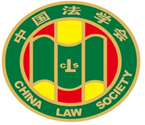 第十届“全国杰出青年法学家”推荐表姓    名              郭慧峰               工作单位         锦州市中级人民法院        推荐单位           辽宁省法学会               中国法学会2022年12月印制填  表  说  明表一为推荐单位填写或指导推荐候选人填写，表二为推荐候选人工作单位上级党委（党组）填写并盖章，表三为推荐候选人工作单位上级纪检监察部门填写并盖章，表四为推荐单位填写并盖章。    例如，推荐候选人为某大学法学院教授的，表二应由该大学党委填写并盖章，表三应由该大学纪委填写并盖章，表四应由该大学法学院填写并盖章。二、推荐单位需填写推荐评选委员会投票情况、推荐意见（每人500字以内）。三、请用计算机填写，可根据实际需要分栏，但勿随意变动格式及字体字号。四、请各推荐单位于2023年3月20日之前，将本表电子版发至指定邮箱。纸质版以A4纸打印一式四份，连同推荐评选情况报告、推荐候选人身份证复印件、推荐候选人代表性学术专著1-2部（独著）、学术论文3-5篇（独著或第一作者）、重要荣誉证书或证明复印件各一式一份，寄至指定地址。联 系 人：魏丽莎 于晓航  010-66123109邮寄地址：北京市海淀区皂君庙4号中国法学会研究部1334室邮    编：100081电子邮箱：qnfxj2022@163.com表一：推荐候选人情况表一：推荐候选人情况表一：推荐候选人情况表一：推荐候选人情况表一：推荐候选人情况姓    名郭慧峰性    别男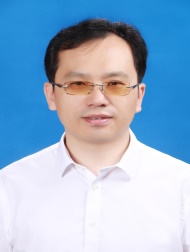 出生日期1979.02民    族汉族政治面貌党员学    历硕士研究生技术职称行政职务副庭长工作单位锦州市中级人民法院锦州市中级人民法院锦州市中级人民法院通讯地址锦州市太和区市府路60号锦州市太和区市府路60号锦州市太和区市府路60号锦州市太和区市府路60号重要学术成果（包括专著和论文，只列书名和篇名即可。论文仅限于发表在核心期刊或全国性重要报纸上的。请注明署名方式、发表或出版时间、刊物或出版社、字数。代表性著作和论文请注明中国知网统计的被引用数。）1.主要论文：（1）对农民工权益救济的立法思考，安徽农业科学（北大核心），2008年第10期，365页-367页，第一作者；（2）浅谈媒介在政府信息公开中的作用，新闻知识（北大核心），2008年第1期，30页-32页，第二作者。重要学术成果（包括专著和论文，只列书名和篇名即可。论文仅限于发表在核心期刊或全国性重要报纸上的。请注明署名方式、发表或出版时间、刊物或出版社、字数。代表性著作和论文请注明中国知网统计的被引用数。）1.主要论文：（1）对农民工权益救济的立法思考，安徽农业科学（北大核心），2008年第10期，365页-367页，第一作者；（2）浅谈媒介在政府信息公开中的作用，新闻知识（北大核心），2008年第1期，30页-32页，第二作者。重要学术成果（包括专著和论文，只列书名和篇名即可。论文仅限于发表在核心期刊或全国性重要报纸上的。请注明署名方式、发表或出版时间、刊物或出版社、字数。代表性著作和论文请注明中国知网统计的被引用数。）1.主要论文：（1）对农民工权益救济的立法思考，安徽农业科学（北大核心），2008年第10期，365页-367页，第一作者；（2）浅谈媒介在政府信息公开中的作用，新闻知识（北大核心），2008年第1期，30页-32页，第二作者。重要学术成果（包括专著和论文，只列书名和篇名即可。论文仅限于发表在核心期刊或全国性重要报纸上的。请注明署名方式、发表或出版时间、刊物或出版社、字数。代表性著作和论文请注明中国知网统计的被引用数。）1.主要论文：（1）对农民工权益救济的立法思考，安徽农业科学（北大核心），2008年第10期，365页-367页，第一作者；（2）浅谈媒介在政府信息公开中的作用，新闻知识（北大核心），2008年第1期，30页-32页，第二作者。重要学术成果（包括专著和论文，只列书名和篇名即可。论文仅限于发表在核心期刊或全国性重要报纸上的。请注明署名方式、发表或出版时间、刊物或出版社、字数。代表性著作和论文请注明中国知网统计的被引用数。）1.主要论文：（1）对农民工权益救济的立法思考，安徽农业科学（北大核心），2008年第10期，365页-367页，第一作者；（2）浅谈媒介在政府信息公开中的作用，新闻知识（北大核心），2008年第1期，30页-32页，第二作者。获得奖项和表彰（请注明获得时间及等级）1、2012年辽宁省优秀裁判文书；2012年1月辽宁省高级人民法院授予。2、2013年度锦州市中级人民法院先进个人； 3、2017年度公务员考核等次为优秀。4、2021年2月1日，被锦州市中级人民法院授予2020年度个人三等功。5、2023年1月，被锦州市中级人民法院授予2022年度嘉奖。获得奖项和表彰（请注明获得时间及等级）1、2012年辽宁省优秀裁判文书；2012年1月辽宁省高级人民法院授予。2、2013年度锦州市中级人民法院先进个人； 3、2017年度公务员考核等次为优秀。4、2021年2月1日，被锦州市中级人民法院授予2020年度个人三等功。5、2023年1月，被锦州市中级人民法院授予2022年度嘉奖。获得奖项和表彰（请注明获得时间及等级）1、2012年辽宁省优秀裁判文书；2012年1月辽宁省高级人民法院授予。2、2013年度锦州市中级人民法院先进个人； 3、2017年度公务员考核等次为优秀。4、2021年2月1日，被锦州市中级人民法院授予2020年度个人三等功。5、2023年1月，被锦州市中级人民法院授予2022年度嘉奖。获得奖项和表彰（请注明获得时间及等级）1、2012年辽宁省优秀裁判文书；2012年1月辽宁省高级人民法院授予。2、2013年度锦州市中级人民法院先进个人； 3、2017年度公务员考核等次为优秀。4、2021年2月1日，被锦州市中级人民法院授予2020年度个人三等功。5、2023年1月，被锦州市中级人民法院授予2022年度嘉奖。获得奖项和表彰（请注明获得时间及等级）1、2012年辽宁省优秀裁判文书；2012年1月辽宁省高级人民法院授予。2、2013年度锦州市中级人民法院先进个人； 3、2017年度公务员考核等次为优秀。4、2021年2月1日，被锦州市中级人民法院授予2020年度个人三等功。5、2023年1月，被锦州市中级人民法院授予2022年度嘉奖。